		Tv-udsendelse: UltraNyt http://mitcfu.dk/TV0000113545 		E-bog: De hemmelige youtubere http://mitcfu.dk/CFUEBOG1108855 		E-bog: Selfie Simon http://mitcfu.dk/CFUEBOG1100931 Titel: Thea og chatten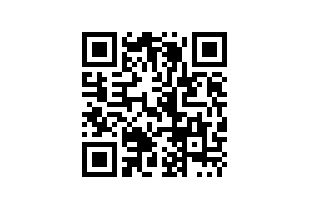 Temaer:Tweens adfærd på sociale medier, anonyme venskaber og hade-beskeder på sociale medier, sociale relationer i en skoleklasse, forelskelse, mobning og forholdet til forældrene.Fag:  danskMålgruppe:4.-6. klE-bog: Thea og chatten, Trine Bundsgaard (2011) Lindhardt og Ringhof http://.mitcfu.dk/CFUEBOG1108269 Faglig relevans/kompetenceområderE-bogen er kort, letlæst og spændende for både piger og drenge, selvom den umiddelbart kan virke som en 'pigebog'. Den lægger op til, at eleverne kan forholde sig til, hvad der er hensigtsmæssig adfærd på sociale medier. Den drejer sig om anonyme venskaber og hade-beskeder på sociale medier, venskaber og sociale klasse-dynamikker, forelskelse, mobning og forældres reaktioner.Den handler om pigen Thea på ca. 11-12 år, som har en anonym online ven, som hedder Sadboy, der hjælper hende, når livet er svært og som hun er lidt forelsket i. Hun modtager også anonyme hadebeskeder fra en, som kalder sig Mussi. Bogen handler om, hvordan Thea langsomt finder ud af, hvem der gemmer sig bag profilerne Mussi og Sadboy. Undervejs rulles de sociale dynamikker i hendes klasse ud på en nuanceret måde, og vi får indblik i betydningen af forældrenes reaktion på børns online venskaber. Bogen er nutidig i sine problematikker, og den lægger op til, at eleverne kan forholde sig til dem.Det er primært kompetencemål inden for Fortolkning og kommunikation i Fælles Mål for dansk, der er i spil i overlay og vejledning.OverlaySpørgsmålene i det tilhørende overlay er udarbejdet, så eleverne kan arbejde selvstændigt med dem.Der er spørgsmål til det underforståede i teksten - det som antydes mellem linjerne - og der er refleksionsspørgsmål til de problemstillinger (om fx sociale dynamikker i en klasse, anonyme venner og hade-beskeder på sociale medier) som tages op undervejs.Ideer til undervisningenFØRInden eleverne går i gang med at læse e-bogen, er det vigtigt at aktivere deres forforståelse. På titelsiden (s.2) i e-bogen spørges der ind til elevernes forforståelse. Hvad kender de til forfatteren i forvejen? Hvad tror de bogen kommer til at handle om ud fra forside-illustrationen og titlen?UNDEREleverne kan svare på spørgsmålene i overlayet undervejs i deres læsning. Det er en slags 'stop-op-og tænk-spørgsmål'. Man kan lade eleverne skrive deres svar ned i et dokument eller hæfte ved siden af.EFTERSaml op på  klassen ved at tale sammen om spørgsmålene. Fordel evt. spørgsmålene mellem eleverne, så de skiftes til at fremlægge deres svare, hvor de andre elever så kan supplere.Tal sammen om, hvordan børn og unge kan undgå anonyme hadebeskeder, og hvad man i en klasse kan gøre for at undgå, at nogen gør som Pernille(der var Mussi).Man kan lade eleverne se klippet i denne UltraNyt udsendelse http://mitcfu.dk/TV0000113545 , som handler om, at børn ikke tale med deres forældre, hvis fremmede skriver til dem på sociale medier. LÆSELYST: Hvis eleverne synes godt om denne bog, kunne de måske have lyst til også at læse e-bøgerne Selfie Simon eller De hemmelige youtubere, som også på andre måder tager fat på sociale mediers betydning for børn og unges venskaber i dag.Supplerende materialerE-bog: Thea og chatten, Trine Bundsgaard (2011) Lindhardt og Ringhof http://.mitcfu.dk/CFUEBOG1108269 Faglig relevans/kompetenceområderE-bogen er kort, letlæst og spændende for både piger og drenge, selvom den umiddelbart kan virke som en 'pigebog'. Den lægger op til, at eleverne kan forholde sig til, hvad der er hensigtsmæssig adfærd på sociale medier. Den drejer sig om anonyme venskaber og hade-beskeder på sociale medier, venskaber og sociale klasse-dynamikker, forelskelse, mobning og forældres reaktioner.Den handler om pigen Thea på ca. 11-12 år, som har en anonym online ven, som hedder Sadboy, der hjælper hende, når livet er svært og som hun er lidt forelsket i. Hun modtager også anonyme hadebeskeder fra en, som kalder sig Mussi. Bogen handler om, hvordan Thea langsomt finder ud af, hvem der gemmer sig bag profilerne Mussi og Sadboy. Undervejs rulles de sociale dynamikker i hendes klasse ud på en nuanceret måde, og vi får indblik i betydningen af forældrenes reaktion på børns online venskaber. Bogen er nutidig i sine problematikker, og den lægger op til, at eleverne kan forholde sig til dem.Det er primært kompetencemål inden for Fortolkning og kommunikation i Fælles Mål for dansk, der er i spil i overlay og vejledning.OverlaySpørgsmålene i det tilhørende overlay er udarbejdet, så eleverne kan arbejde selvstændigt med dem.Der er spørgsmål til det underforståede i teksten - det som antydes mellem linjerne - og der er refleksionsspørgsmål til de problemstillinger (om fx sociale dynamikker i en klasse, anonyme venner og hade-beskeder på sociale medier) som tages op undervejs.Ideer til undervisningenFØRInden eleverne går i gang med at læse e-bogen, er det vigtigt at aktivere deres forforståelse. På titelsiden (s.2) i e-bogen spørges der ind til elevernes forforståelse. Hvad kender de til forfatteren i forvejen? Hvad tror de bogen kommer til at handle om ud fra forside-illustrationen og titlen?UNDEREleverne kan svare på spørgsmålene i overlayet undervejs i deres læsning. Det er en slags 'stop-op-og tænk-spørgsmål'. Man kan lade eleverne skrive deres svar ned i et dokument eller hæfte ved siden af.EFTERSaml op på  klassen ved at tale sammen om spørgsmålene. Fordel evt. spørgsmålene mellem eleverne, så de skiftes til at fremlægge deres svare, hvor de andre elever så kan supplere.Tal sammen om, hvordan børn og unge kan undgå anonyme hadebeskeder, og hvad man i en klasse kan gøre for at undgå, at nogen gør som Pernille(der var Mussi).Man kan lade eleverne se klippet i denne UltraNyt udsendelse http://mitcfu.dk/TV0000113545 , som handler om, at børn ikke tale med deres forældre, hvis fremmede skriver til dem på sociale medier. LÆSELYST: Hvis eleverne synes godt om denne bog, kunne de måske have lyst til også at læse e-bøgerne Selfie Simon eller De hemmelige youtubere, som også på andre måder tager fat på sociale mediers betydning for børn og unges venskaber i dag.Supplerende materialer